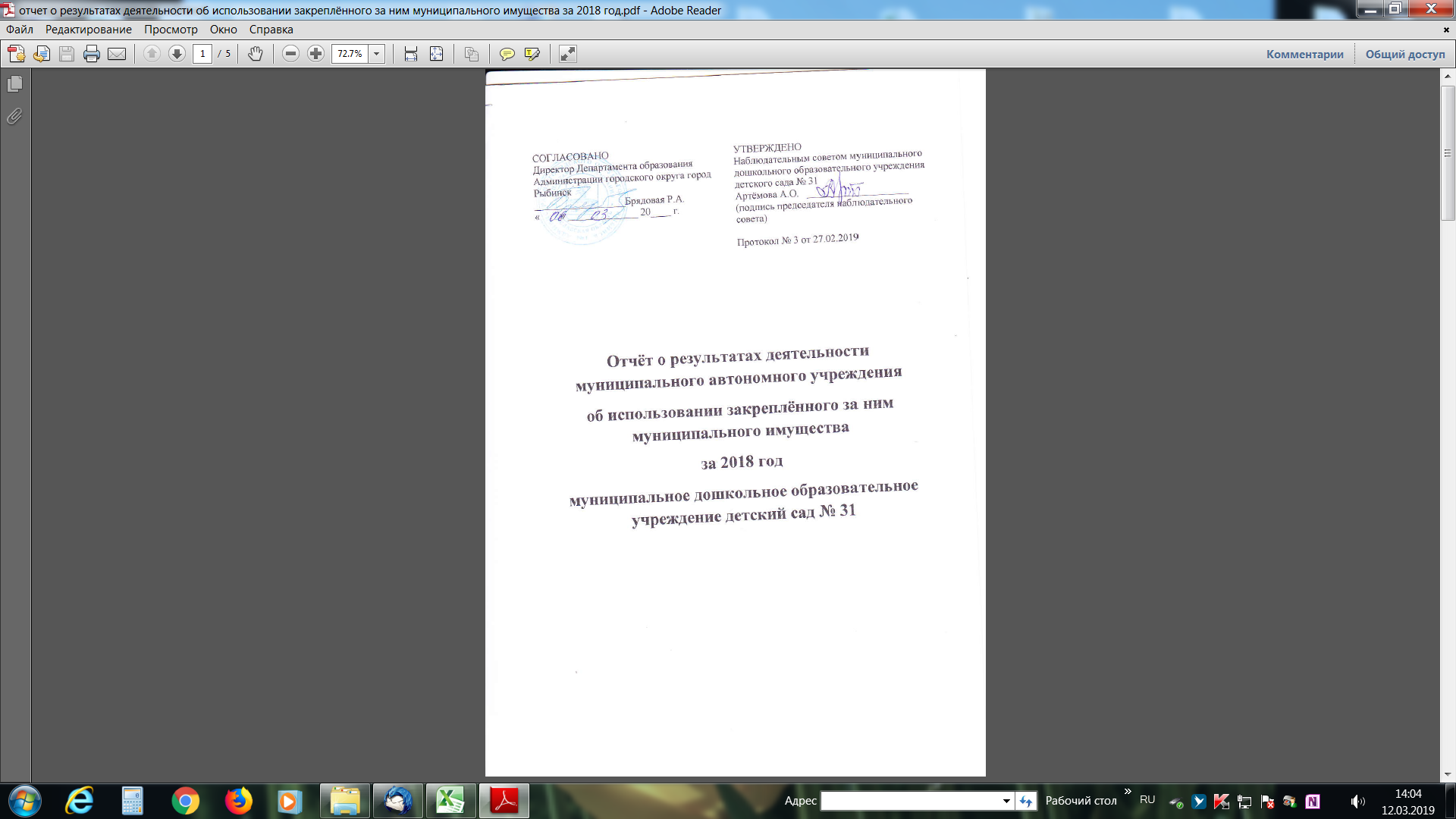 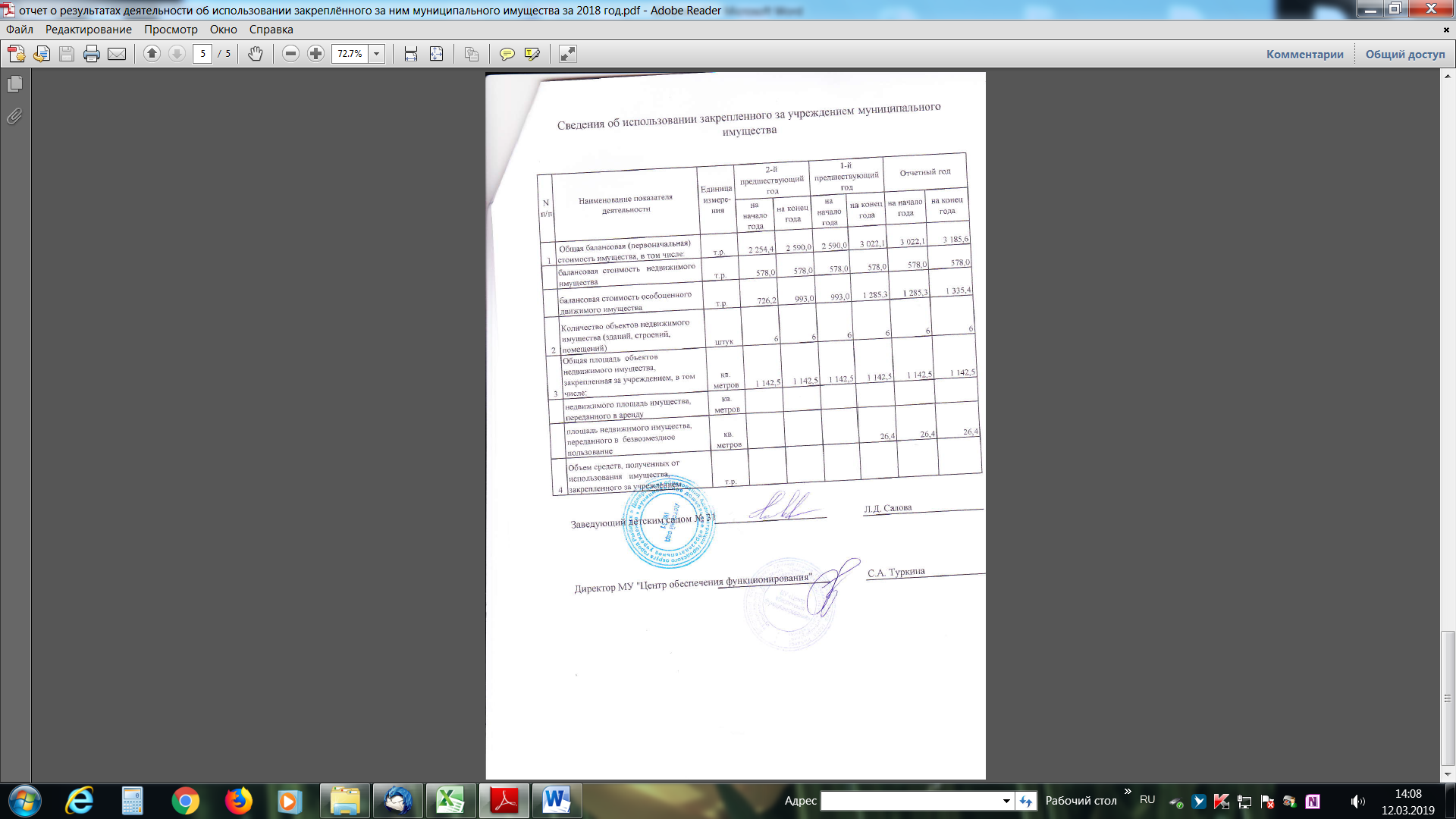 Общие сведения об учрежденииОбщие сведения об учрежденииОбщие сведения об учрежденииОбщие сведения об учрежденииОбщие сведения об учрежденииОбщие сведения об учрежденииОбщие сведения об учрежденииОбщие сведения об учрежденииОбщие сведения об учрежденииОбщие сведения об учрежденииОбщие сведения об учрежденииОбщие сведения об учрежденииОбщие сведения об учрежденииОбщие сведения об учрежденииОбщие сведения об учрежденииПолное наименование учрежденияПолное наименование учрежденияПолное наименование учрежденияПолное наименование учреждениямуниципальное дошкольное образоательное учреждение  детский сад  № 31муниципальное дошкольное образоательное учреждение  детский сад  № 31муниципальное дошкольное образоательное учреждение  детский сад  № 31муниципальное дошкольное образоательное учреждение  детский сад  № 31муниципальное дошкольное образоательное учреждение  детский сад  № 31муниципальное дошкольное образоательное учреждение  детский сад  № 31муниципальное дошкольное образоательное учреждение  детский сад  № 31муниципальное дошкольное образоательное учреждение  детский сад  № 31муниципальное дошкольное образоательное учреждение  детский сад  № 31муниципальное дошкольное образоательное учреждение  детский сад  № 31муниципальное дошкольное образоательное учреждение  детский сад  № 31Сокращенное наименование учрежденияСокращенное наименование учрежденияСокращенное наименование учрежденияСокращенное наименование учреждения детский сад № 31 детский сад № 31 детский сад № 31 детский сад № 31 детский сад № 31 детский сад № 31 детский сад № 31 детский сад № 31 детский сад № 31 детский сад № 31 детский сад № 31Место нахождения учрежденияМесто нахождения учрежденияМесто нахождения учрежденияМесто нахождения учрежденияЯрославская обл. г.Рыбинск ул.Блюхера, дом 11аЯрославская обл. г.Рыбинск ул.Блюхера, дом 11аЯрославская обл. г.Рыбинск ул.Блюхера, дом 11аЯрославская обл. г.Рыбинск ул.Блюхера, дом 11аЯрославская обл. г.Рыбинск ул.Блюхера, дом 11аЯрославская обл. г.Рыбинск ул.Блюхера, дом 11аЯрославская обл. г.Рыбинск ул.Блюхера, дом 11аЯрославская обл. г.Рыбинск ул.Блюхера, дом 11аЯрославская обл. г.Рыбинск ул.Блюхера, дом 11аЯрославская обл. г.Рыбинск ул.Блюхера, дом 11аЯрославская обл. г.Рыбинск ул.Блюхера, дом 11аПочтовый адресПочтовый адресПочтовый адресПочтовый адрес152900 г. Рыбинск ул.Блюхера, дом 11а152900 г. Рыбинск ул.Блюхера, дом 11а152900 г. Рыбинск ул.Блюхера, дом 11а152900 г. Рыбинск ул.Блюхера, дом 11а152900 г. Рыбинск ул.Блюхера, дом 11а152900 г. Рыбинск ул.Блюхера, дом 11а152900 г. Рыбинск ул.Блюхера, дом 11а152900 г. Рыбинск ул.Блюхера, дом 11а152900 г. Рыбинск ул.Блюхера, дом 11а152900 г. Рыбинск ул.Блюхера, дом 11а152900 г. Рыбинск ул.Блюхера, дом 11аПеречень видов деятельности учреждения, соответствующий его учредительным документам:Перечень видов деятельности учреждения, соответствующий его учредительным документам:Перечень видов деятельности учреждения, соответствующий его учредительным документам:Перечень видов деятельности учреждения, соответствующий его учредительным документам:-основные виды деятельности-основные виды деятельности-основные виды деятельности-основные виды деятельностиреализация  образовательной программы дошкольного образования в группах общеразвивающей направленности; присмотр и уход за детьмиреализация  образовательной программы дошкольного образования в группах общеразвивающей направленности; присмотр и уход за детьмиреализация  образовательной программы дошкольного образования в группах общеразвивающей направленности; присмотр и уход за детьмиреализация  образовательной программы дошкольного образования в группах общеразвивающей направленности; присмотр и уход за детьмиреализация  образовательной программы дошкольного образования в группах общеразвивающей направленности; присмотр и уход за детьмиреализация  образовательной программы дошкольного образования в группах общеразвивающей направленности; присмотр и уход за детьмиреализация  образовательной программы дошкольного образования в группах общеразвивающей направленности; присмотр и уход за детьмиреализация  образовательной программы дошкольного образования в группах общеразвивающей направленности; присмотр и уход за детьмиреализация  образовательной программы дошкольного образования в группах общеразвивающей направленности; присмотр и уход за детьмиреализация  образовательной программы дошкольного образования в группах общеразвивающей направленности; присмотр и уход за детьмиреализация  образовательной программы дошкольного образования в группах общеразвивающей направленности; присмотр и уход за детьми-иные виды деятельности-иные виды деятельности-иные виды деятельности-иные виды деятельностиреализация дополнительных программ - дополнительных общеразвивающих программ познавательной, речевой, физической, социально - коммуникативной и художественно- эстетической направленности, в том чтсле оказание платных образовательных услуг; - осуществление медицинской деятельности - добрачебная помощь в педиатрииреализация дополнительных программ - дополнительных общеразвивающих программ познавательной, речевой, физической, социально - коммуникативной и художественно- эстетической направленности, в том чтсле оказание платных образовательных услуг; - осуществление медицинской деятельности - добрачебная помощь в педиатрииреализация дополнительных программ - дополнительных общеразвивающих программ познавательной, речевой, физической, социально - коммуникативной и художественно- эстетической направленности, в том чтсле оказание платных образовательных услуг; - осуществление медицинской деятельности - добрачебная помощь в педиатрииреализация дополнительных программ - дополнительных общеразвивающих программ познавательной, речевой, физической, социально - коммуникативной и художественно- эстетической направленности, в том чтсле оказание платных образовательных услуг; - осуществление медицинской деятельности - добрачебная помощь в педиатрииреализация дополнительных программ - дополнительных общеразвивающих программ познавательной, речевой, физической, социально - коммуникативной и художественно- эстетической направленности, в том чтсле оказание платных образовательных услуг; - осуществление медицинской деятельности - добрачебная помощь в педиатрииреализация дополнительных программ - дополнительных общеразвивающих программ познавательной, речевой, физической, социально - коммуникативной и художественно- эстетической направленности, в том чтсле оказание платных образовательных услуг; - осуществление медицинской деятельности - добрачебная помощь в педиатрииреализация дополнительных программ - дополнительных общеразвивающих программ познавательной, речевой, физической, социально - коммуникативной и художественно- эстетической направленности, в том чтсле оказание платных образовательных услуг; - осуществление медицинской деятельности - добрачебная помощь в педиатрииреализация дополнительных программ - дополнительных общеразвивающих программ познавательной, речевой, физической, социально - коммуникативной и художественно- эстетической направленности, в том чтсле оказание платных образовательных услуг; - осуществление медицинской деятельности - добрачебная помощь в педиатрииреализация дополнительных программ - дополнительных общеразвивающих программ познавательной, речевой, физической, социально - коммуникативной и художественно- эстетической направленности, в том чтсле оказание платных образовательных услуг; - осуществление медицинской деятельности - добрачебная помощь в педиатрииреализация дополнительных программ - дополнительных общеразвивающих программ познавательной, речевой, физической, социально - коммуникативной и художественно- эстетической направленности, в том чтсле оказание платных образовательных услуг; - осуществление медицинской деятельности - добрачебная помощь в педиатрииреализация дополнительных программ - дополнительных общеразвивающих программ познавательной, речевой, физической, социально - коммуникативной и художественно- эстетической направленности, в том чтсле оказание платных образовательных услуг; - осуществление медицинской деятельности - добрачебная помощь в педиатрииПеречень услуг (работ), которые оказываются за плату в случаях, предусмотренных нормативными (правовыми)  актамиПеречень услуг (работ), которые оказываются за плату в случаях, предусмотренных нормативными (правовыми)  актамиПеречень услуг (работ), которые оказываются за плату в случаях, предусмотренных нормативными (правовыми)  актамиПеречень услуг (работ), которые оказываются за плату в случаях, предусмотренных нормативными (правовыми)  актамиПрисмотр и уход за детьми. Платные образовательные услуги : художественное творчество, хореография, логопедия, обучение чтениюПрисмотр и уход за детьми. Платные образовательные услуги : художественное творчество, хореография, логопедия, обучение чтениюПрисмотр и уход за детьми. Платные образовательные услуги : художественное творчество, хореография, логопедия, обучение чтениюПрисмотр и уход за детьми. Платные образовательные услуги : художественное творчество, хореография, логопедия, обучение чтениюПрисмотр и уход за детьми. Платные образовательные услуги : художественное творчество, хореография, логопедия, обучение чтениюПрисмотр и уход за детьми. Платные образовательные услуги : художественное творчество, хореография, логопедия, обучение чтениюПрисмотр и уход за детьми. Платные образовательные услуги : художественное творчество, хореография, логопедия, обучение чтениюПрисмотр и уход за детьми. Платные образовательные услуги : художественное творчество, хореография, логопедия, обучение чтениюПрисмотр и уход за детьми. Платные образовательные услуги : художественное творчество, хореография, логопедия, обучение чтениюПрисмотр и уход за детьми. Платные образовательные услуги : художественное творчество, хореография, логопедия, обучение чтениюПрисмотр и уход за детьми. Платные образовательные услуги : художественное творчество, хореография, логопедия, обучение чтениюПотребители услуг (работ). Которые оказываются за плату в случаях, предусмотренных нормативными (правовыми) актамиПотребители услуг (работ). Которые оказываются за плату в случаях, предусмотренных нормативными (правовыми) актамиПотребители услуг (работ). Которые оказываются за плату в случаях, предусмотренных нормативными (правовыми) актамиПотребители услуг (работ). Которые оказываются за плату в случаях, предусмотренных нормативными (правовыми) актамиДети в возрасте от 1 года 6 месяцев до прекращения образовательных отношенийДети в возрасте от 1 года 6 месяцев до прекращения образовательных отношенийДети в возрасте от 1 года 6 месяцев до прекращения образовательных отношенийДети в возрасте от 1 года 6 месяцев до прекращения образовательных отношенийДети в возрасте от 1 года 6 месяцев до прекращения образовательных отношенийДети в возрасте от 1 года 6 месяцев до прекращения образовательных отношенийДети в возрасте от 1 года 6 месяцев до прекращения образовательных отношенийДети в возрасте от 1 года 6 месяцев до прекращения образовательных отношенийДети в возрасте от 1 года 6 месяцев до прекращения образовательных отношенийДети в возрасте от 1 года 6 месяцев до прекращения образовательных отношенийДети в возрасте от 1 года 6 месяцев до прекращения образовательных отношенийПеречень разрешительных документов (с указанием номеров, даты выдачи и срока действия), на основании которых учреждение осуществляет деятельностьПеречень разрешительных документов (с указанием номеров, даты выдачи и срока действия), на основании которых учреждение осуществляет деятельностьПеречень разрешительных документов (с указанием номеров, даты выдачи и срока действия), на основании которых учреждение осуществляет деятельностьПеречень разрешительных документов (с указанием номеров, даты выдачи и срока действия), на основании которых учреждение осуществляет деятельностьлицензия на осуществление образовательной деятельности № 119/16 от 28.03.2016 г. Лицензия на осуществление медицинской деятельности № ЛО-76-01-001864 от 28.03.2016 г.лицензия на осуществление образовательной деятельности № 119/16 от 28.03.2016 г. Лицензия на осуществление медицинской деятельности № ЛО-76-01-001864 от 28.03.2016 г.лицензия на осуществление образовательной деятельности № 119/16 от 28.03.2016 г. Лицензия на осуществление медицинской деятельности № ЛО-76-01-001864 от 28.03.2016 г.лицензия на осуществление образовательной деятельности № 119/16 от 28.03.2016 г. Лицензия на осуществление медицинской деятельности № ЛО-76-01-001864 от 28.03.2016 г.лицензия на осуществление образовательной деятельности № 119/16 от 28.03.2016 г. Лицензия на осуществление медицинской деятельности № ЛО-76-01-001864 от 28.03.2016 г.лицензия на осуществление образовательной деятельности № 119/16 от 28.03.2016 г. Лицензия на осуществление медицинской деятельности № ЛО-76-01-001864 от 28.03.2016 г.лицензия на осуществление образовательной деятельности № 119/16 от 28.03.2016 г. Лицензия на осуществление медицинской деятельности № ЛО-76-01-001864 от 28.03.2016 г.лицензия на осуществление образовательной деятельности № 119/16 от 28.03.2016 г. Лицензия на осуществление медицинской деятельности № ЛО-76-01-001864 от 28.03.2016 г.лицензия на осуществление образовательной деятельности № 119/16 от 28.03.2016 г. Лицензия на осуществление медицинской деятельности № ЛО-76-01-001864 от 28.03.2016 г.лицензия на осуществление образовательной деятельности № 119/16 от 28.03.2016 г. Лицензия на осуществление медицинской деятельности № ЛО-76-01-001864 от 28.03.2016 г.лицензия на осуществление образовательной деятельности № 119/16 от 28.03.2016 г. Лицензия на осуществление медицинской деятельности № ЛО-76-01-001864 от 28.03.2016 г.Среднегодовая численность работников учреждения Среднегодовая численность работников учреждения Среднегодовая численность работников учреждения Среднегодовая численность работников учреждения 29.529.529.529.529.529.529.529.529.529.529.5Средняя заработная плата работников учреждения  Средняя заработная плата работников учреждения  Средняя заработная плата работников учреждения  Средняя заработная плата работников учреждения  18 853.4018 853.4018 853.4018 853.4018 853.4018 853.4018 853.4018 853.4018 853.4018 853.4018 853.40Состав наблюдательного совета автономного учреждения (фамилия, имя, отчество, должность):Состав наблюдательного совета автономного учреждения (фамилия, имя, отчество, должность):Состав наблюдательного совета автономного учреждения (фамилия, имя, отчество, должность):Состав наблюдательного совета автономного учреждения (фамилия, имя, отчество, должность):Представители учредителя                        Представители учредителя                        Представители учредителя                        Представители учредителя                        Деверенчук Л.И.- главный специалист отдела дошкольного образования Департамента образования Администрации городского округа город Рыбинск , Самсонова В.Е. - ведущий специалист отдела дошкольного образования Департамента образования Администрации городского округа город РыбинскДеверенчук Л.И.- главный специалист отдела дошкольного образования Департамента образования Администрации городского округа город Рыбинск , Самсонова В.Е. - ведущий специалист отдела дошкольного образования Департамента образования Администрации городского округа город РыбинскДеверенчук Л.И.- главный специалист отдела дошкольного образования Департамента образования Администрации городского округа город Рыбинск , Самсонова В.Е. - ведущий специалист отдела дошкольного образования Департамента образования Администрации городского округа город РыбинскДеверенчук Л.И.- главный специалист отдела дошкольного образования Департамента образования Администрации городского округа город Рыбинск , Самсонова В.Е. - ведущий специалист отдела дошкольного образования Департамента образования Администрации городского округа город РыбинскДеверенчук Л.И.- главный специалист отдела дошкольного образования Департамента образования Администрации городского округа город Рыбинск , Самсонова В.Е. - ведущий специалист отдела дошкольного образования Департамента образования Администрации городского округа город РыбинскДеверенчук Л.И.- главный специалист отдела дошкольного образования Департамента образования Администрации городского округа город Рыбинск , Самсонова В.Е. - ведущий специалист отдела дошкольного образования Департамента образования Администрации городского округа город РыбинскДеверенчук Л.И.- главный специалист отдела дошкольного образования Департамента образования Администрации городского округа город Рыбинск , Самсонова В.Е. - ведущий специалист отдела дошкольного образования Департамента образования Администрации городского округа город РыбинскДеверенчук Л.И.- главный специалист отдела дошкольного образования Департамента образования Администрации городского округа город Рыбинск , Самсонова В.Е. - ведущий специалист отдела дошкольного образования Департамента образования Администрации городского округа город РыбинскДеверенчук Л.И.- главный специалист отдела дошкольного образования Департамента образования Администрации городского округа город Рыбинск , Самсонова В.Е. - ведущий специалист отдела дошкольного образования Департамента образования Администрации городского округа город РыбинскДеверенчук Л.И.- главный специалист отдела дошкольного образования Департамента образования Администрации городского округа город Рыбинск , Самсонова В.Е. - ведущий специалист отдела дошкольного образования Департамента образования Администрации городского округа город РыбинскДеверенчук Л.И.- главный специалист отдела дошкольного образования Департамента образования Администрации городского округа город Рыбинск , Самсонова В.Е. - ведущий специалист отдела дошкольного образования Департамента образования Администрации городского округа город РыбинскПредставители собственника имущества            Представители собственника имущества            Представители собственника имущества            Представители собственника имущества            Бачурина И.А. - ведущий специалист отдела управления муниципальным имуществом Департамента имущественных земельных отношений Администрации городского округа город РыбинскБачурина И.А. - ведущий специалист отдела управления муниципальным имуществом Департамента имущественных земельных отношений Администрации городского округа город РыбинскБачурина И.А. - ведущий специалист отдела управления муниципальным имуществом Департамента имущественных земельных отношений Администрации городского округа город РыбинскБачурина И.А. - ведущий специалист отдела управления муниципальным имуществом Департамента имущественных земельных отношений Администрации городского округа город РыбинскБачурина И.А. - ведущий специалист отдела управления муниципальным имуществом Департамента имущественных земельных отношений Администрации городского округа город РыбинскБачурина И.А. - ведущий специалист отдела управления муниципальным имуществом Департамента имущественных земельных отношений Администрации городского округа город РыбинскБачурина И.А. - ведущий специалист отдела управления муниципальным имуществом Департамента имущественных земельных отношений Администрации городского округа город РыбинскБачурина И.А. - ведущий специалист отдела управления муниципальным имуществом Департамента имущественных земельных отношений Администрации городского округа город РыбинскБачурина И.А. - ведущий специалист отдела управления муниципальным имуществом Департамента имущественных земельных отношений Администрации городского округа город РыбинскБачурина И.А. - ведущий специалист отдела управления муниципальным имуществом Департамента имущественных земельных отношений Администрации городского округа город РыбинскБачурина И.А. - ведущий специалист отдела управления муниципальным имуществом Департамента имущественных земельных отношений Администрации городского округа город РыбинскПредставители общественности  Представители общественности  Представители общественности  Представители общественности  Артёмова А.О., Воронина Н.В., Саткеева А.Р. Артёмова А.О., Воронина Н.В., Саткеева А.Р. Артёмова А.О., Воронина Н.В., Саткеева А.Р. Артёмова А.О., Воронина Н.В., Саткеева А.Р. Артёмова А.О., Воронина Н.В., Саткеева А.Р. Артёмова А.О., Воронина Н.В., Саткеева А.Р. Артёмова А.О., Воронина Н.В., Саткеева А.Р. Артёмова А.О., Воронина Н.В., Саткеева А.Р. Артёмова А.О., Воронина Н.В., Саткеева А.Р. Артёмова А.О., Воронина Н.В., Саткеева А.Р. Артёмова А.О., Воронина Н.В., Саткеева А.Р. Представители трудового коллективаПредставители трудового коллективаПредставители трудового коллективаПредставители трудового коллективаСивцова М. А. - старший воспитатель, Кузнецова И. И - воспитатель, Сайкина Е.В. - воспитательСивцова М. А. - старший воспитатель, Кузнецова И. И - воспитатель, Сайкина Е.В. - воспитательСивцова М. А. - старший воспитатель, Кузнецова И. И - воспитатель, Сайкина Е.В. - воспитательСивцова М. А. - старший воспитатель, Кузнецова И. И - воспитатель, Сайкина Е.В. - воспитательСивцова М. А. - старший воспитатель, Кузнецова И. И - воспитатель, Сайкина Е.В. - воспитательСивцова М. А. - старший воспитатель, Кузнецова И. И - воспитатель, Сайкина Е.В. - воспитательСивцова М. А. - старший воспитатель, Кузнецова И. И - воспитатель, Сайкина Е.В. - воспитательСивцова М. А. - старший воспитатель, Кузнецова И. И - воспитатель, Сайкина Е.В. - воспитательСивцова М. А. - старший воспитатель, Кузнецова И. И - воспитатель, Сайкина Е.В. - воспитательСивцова М. А. - старший воспитатель, Кузнецова И. И - воспитатель, Сайкина Е.В. - воспитательСивцова М. А. - старший воспитатель, Кузнецова И. И - воспитатель, Сайкина Е.В. - воспитательПредставители иных государственных органов, органов местного самоуправления Представители иных государственных органов, органов местного самоуправления Представители иных государственных органов, органов местного самоуправления Представители иных государственных органов, органов местного самоуправления Показатель:Показатель:Показатель:Показатель:Количество штатных единиц учреждения Количество штатных единиц учреждения Количество штатных единиц учреждения Количество штатных единиц учреждения на начало годана начало годана начало годана начало годана начало годана конец года  на конец года  на конец года  на конец года  на конец года  на конец года  Количество штатных единиц учреждения Количество штатных единиц учреждения Количество штатных единиц учреждения Количество штатных единиц учреждения 36.536.536.536.536.536.536.536.536.536.536.5Сведения о результатах деятельности учрежденияСведения о результатах деятельности учрежденияСведения о результатах деятельности учрежденияСведения о результатах деятельности учрежденияСведения о результатах деятельности учрежденияСведения о результатах деятельности учрежденияСведения о результатах деятельности учрежденияСведения о результатах деятельности учрежденияСведения о результатах деятельности учрежденияСведения о результатах деятельности учрежденияСведения о результатах деятельности учрежденияСведения о результатах деятельности учрежденияСведения о результатах деятельности учрежденияСведения о результатах деятельности учрежденияСведения о результатах деятельности учрежденияСведения о результатах деятельности учрежденияN п/пНаименование показателя   деятельностиЕдиница измеренияЕдиница измерения2-й предшествующий год  2-й предшествующий год  2-й предшествующий год  1-й предшествующий год1-й предшествующий год1-й предшествующий год1-й предшествующий годОтчетный год 2018Отчетный год 2018Отчетный год 2018Отчетный год 2018Отчетный год 20181Изменение (увеличение, уменьшение) балансовой   (остаточной) стоимости  нефинансовых активов относительно предыдущего  отчетного года%        %        Бал.Ост.Ост.Бал.Бал.Ост.Ост.Бал.Ост.Ост.Ост.Ост.1Изменение (увеличение, уменьшение) балансовой   (остаточной) стоимости  нефинансовых активов относительно предыдущего  отчетного года%        %        14.914.314.316.716.717.917.95.4-12.9-12.9-12.9-12.92Общая сумма выставленных требова-ний в возмещение ущерба по недо-стачам и хищениям материальных ценностей, денежных средств, а также от порчи материальных ценностей т.р.     т.р.     12.412.412.412.412.412.412.412.412.412.412.412.43Изменения (увеличение,  уменьше-ние) дебиторской задолженности:      т.р. (%)    т.р. (%)    -199.1-199.1-199.177.777.777.777.756.656.656.656.656.63в разрезе поступлений:      87.787.787.718.318.318.318.3-185.0-185.0-185.0-185.0-185.03в разрезе выплат:           -286.8-286.8-286.859.459.459.459.4241.6241.6241.6241.6241.64Изменения (увеличение,  уменьше-ние) кредиторской  задолженности: т.р. (%)    т.р. (%)    -110.4-110.4-110.4-222.0-222.0-222.0-222.0104.1104.1104.1104.1104.14в разрезе поступлений:      76.276.276.249.549.549.549.5-14.7-14.7-14.7-14.7-14.74в разрезе выплат:           -186.6-186.6-186.6-271.5-271.5-271.5-271.5118.8118.8118.8118.8118.85Доходы, полученные   учреждением от оказания платных услуг (выполнения), работт.р.     т.р.     3 062.43 062.43 062.43 127.93 127.93 127.93 127.93 175.53 175.53 175.53 175.53 175.56Цены (тарифы) на платные   услуги (работы), оказываемые потребителямрублей   рублей   Присмотр и уход за детьми138.0138.0138.0138.0138.0138.0138.0148.0148.0148.0148.0148.0Кружок "Весёлые каблучки"50.050.050.080.080.080.080.085.085.085.085.085.0Кружок "Волшебные ладошки"50.050.050.080.080.080.080.085.085.085.085.085.0Кружок "Обучение чтению"50.050.050.0100.0100.0100.0100.0110.0110.0110.0110.0110.0Кружок "Ритмичный язычок"40.040.040.0120.0120.0120.0120.0130.0130.0130.0130.0130.07Исполнение муниципального   задания%        %        88.888.888.889.589.589.589.590.090.090.090.090.08Осуществление деятельности в соответствии с обязательствами перед в страховщиком по обязательному социальному страхованию%        %        9Общее количество потребителей,  воспользовавшихся услугами (работами) учреждения, в том числе:      человек  человек  1291291291351351351351391391391391399бесплатными, в том числе по видам услуг:человек  человек  1291291291351351351351391391391391399платными услугами, в том числе по видам услуг: человек  человек  Присмотр и уход за детьми129129129135135135135139139139139139Кружок "Весёлые каблучки"626262494949494545454545Кружок "Волшебные ладошки"171717303030303030303030Кружок "Обучение чтению"282828292929291414141414Кружок "Ритмичный язычок"18181822222222272727272710Средняя стоимость получения платных услуг для потребителей, в том числе по видам: (расшифровать)т.р.     т.р.     Присмотр и уход за детьми2 200.02 200.02 200.02 200.02 200.02 200.02 200.02 849.02 849.0Кружок "Весёлые каблучки"1.91.91.920.120.120.120.181.681.6Кружок "Волшебные ладошки"0.90.90.95.25.25.25.254.654.6Кружок "Обучение чтению"2.12.12.114.314.314.314.375.675.6Кружок "Ритмичный язычок"1.51.51.510.010.010.010.068.168.111Поступления, в разрезе поступлений, предусмотренных планом финансово-хозяйственной деятельности учреждения: т.р.     т.р.     ПланФактФактПланПланФактФактПланПланФактФактФакт11Поступления, в разрезе поступлений, предусмотренных планом финансово-хозяйственной деятельности учреждения: т.р.     т.р.     15749.115493.215493.216596.316596.315791.615791.617311.017311.015674.415674.415674.412Выплаты, в разрезе выплат,предусмотренных планом финансово - хозяйственной деятельности  учреждения:     16287.714652.614652.616596.316596.314985.814985.817311.017311.015252.015252.015252.013Прибыль после налогообложения в отчетном периоде          т.р.     т.р.     